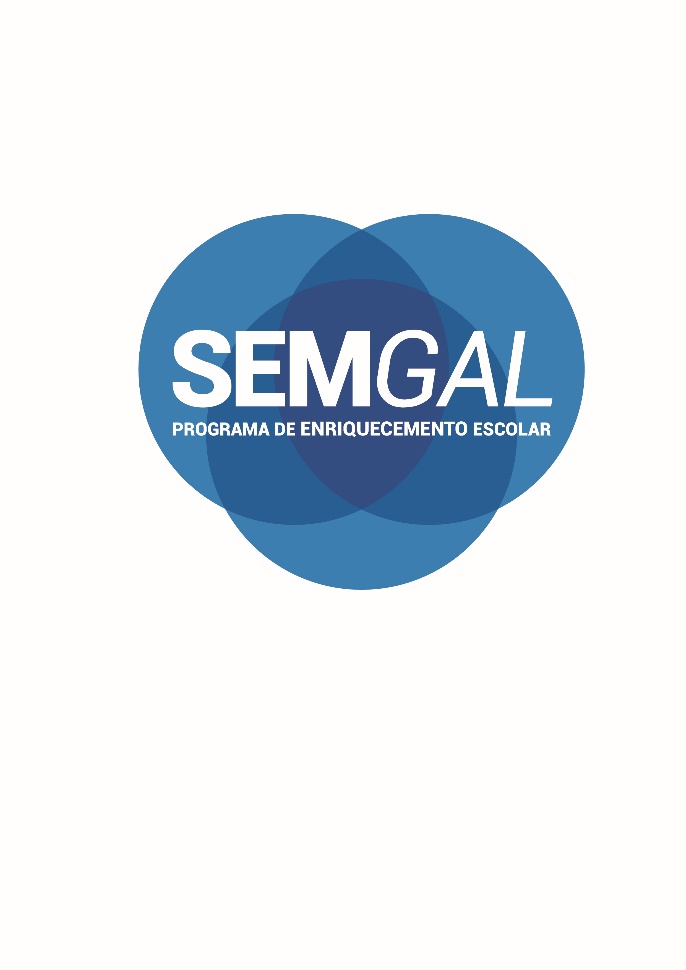 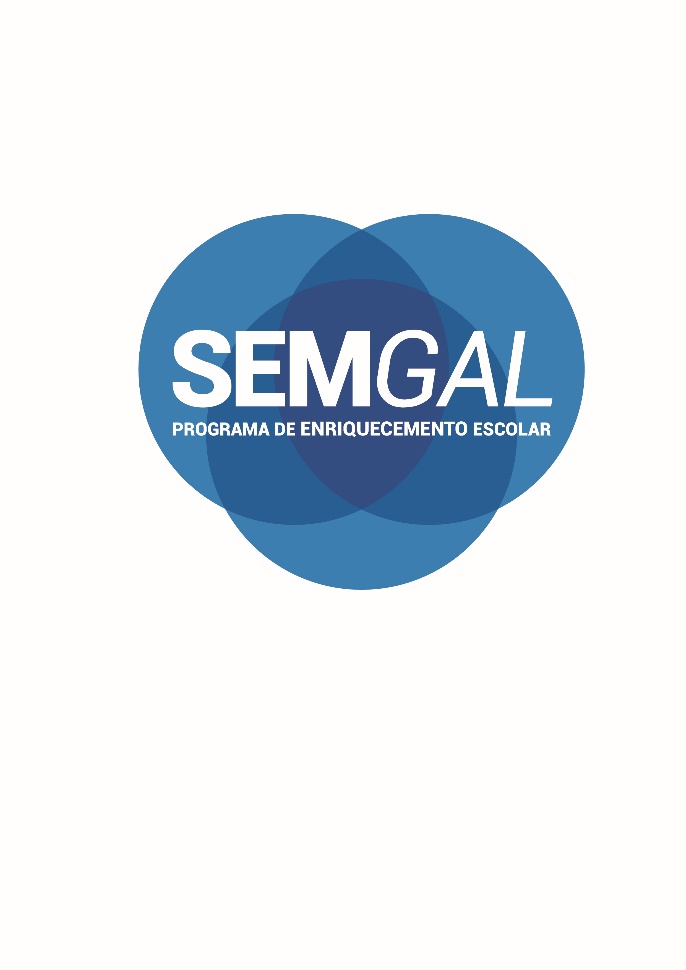 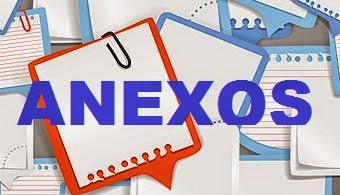 Anexos á programación didáctica do departamento de ...PontevedraAsdo. A xefatura de departamentoDª/D. ...Índice1.	Actividades complementarias e extraescolares programadas para cada nivel	22.	Contribucións ao plan de atención á diversidade (PAD)	23.	Contribucións ao plan de convivencia (PC)	24.	Contribucións ao plan dixital (PD)	25.	Contribucións ao plan lector (PL) a través do plan anual de lectura (PAL)	26.	Contribucións ao proxecto lingüístico de centro (PLC)	2Actividades complementarias e extraescolares programadas para cada nivel(Explicación do apartado)Contribucións ao plan de atención á diversidade (PAD)(Explicación do apartado)Contribucións ao plan de convivencia (PC)(Explicación do apartado)Contribucións ao plan dixital (PD)(Explicación do apartado)Contribucións ao plan lector (PL) a través do plan anual de lectura (PAL)(Explicación do apartado)Contribucións ao proxecto lingüístico de centro (PLC)(Explicación do apartado)